Publicado en  el 15/11/2016 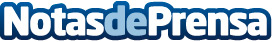 El smartwatch que funciona con energía del calor corporal, y asegura que nunca se necesita cargarloEl PowerWatch es el reloj que utiliza la energía termoeléctrica para su funcionamiento habitual sin la necesidad de una carga tradicionalDatos de contacto:Nota de prensa publicada en: https://www.notasdeprensa.es/el-smartwatch-que-funciona-con-energia-del_1 Categorias: Telecomunicaciones E-Commerce http://www.notasdeprensa.es